Publicado en Madrid el 24/03/2023 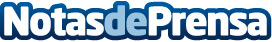 TUI y Plus Ultra Líneas Aéreas lanzan una campaña conjunta para promocionar Cartagena de IndiasEntre las acciones para incentivar la demanda destaca un concurso de ventas dirigido a los agentes de viajesDatos de contacto:María Sierra91 75 82 828Nota de prensa publicada en: https://www.notasdeprensa.es/tui-y-plus-ultra-lineas-aereas-lanzan-una Categorias: Internacional Viaje Turismo http://www.notasdeprensa.es